Please Post	Please Post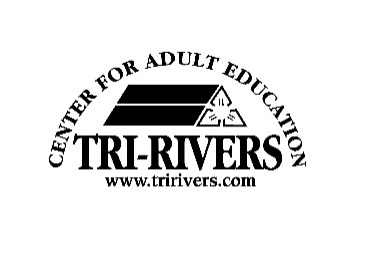 TRI-RIVERS JVS DISTRICT	POSITION VACANCYEqual Opportunity:  In accordance with Title VI, Title IX and Section 504 of the Rehabilitation Act of 1973, The Tri-Rivers Career Center Board of Education has a policy prohibiting discrimination against any person on the basis of sex, race, religion, disability, age or national origin.POSTING DATE:July 12, 2017POSITION:Part-Time Adult Education Industrial Maintenance Instructor(s)           REPORTS TO:Industrial Maintenance CoordinatorMINIMUM REQUIREMENTS:High School Diploma.Minimum of three (3) years of field experience in subject area. (Excellent position for recently retired Industrial Maintenance Technician.)Positions are available for a number of industrial maintenance subject areas including applied math, electrical and mechanical controls, hydraulics, electrical and mechanical troubleshooting.Classroom experience beneficial but not required. Positions are available for both lead instructors and assistant instructors.Eligible for Ohio Department of Education Adult Education Teaching Certificate.BCI/FBI background check required prior to employment.Basic computer skills. QUALIFICATIONS:Major Responsibilities Include:Instructs class following course objectives and standards set forth by the Ohio Department of Education and Tri-Rivers Center for Adult Education.Displays competence in subject matter.Assists with development of course materials including, but not limited to presentations, quizzes, handouts, tests.Encourages student involvement in learning, while promoting a positive student self-concept.Attends related in-service and staff meetings.WORK YEAR:Part-time contract.SALARY:Per Board Approved Part-Time Salary Scale.STARTING DATE:Ongoing APPLICATION PROCEDURE:Complete application and send resume, copies of any certifications and licensures, three references and cover letter detailing skills and qualifications for the position.  Application forms are available by calling 740-389-4681, ext. 7441.SUBMIT APPLICATION MATERIALS BY    JULY 25, 2017 TO:Submit an employee application (available online at http://tririvers.com or in the Superintendent’s office) and related materials to:  Mrs. Debbie Curtis, Executive AssistantTri-Rivers Career Center2222 Marion Mount Gilead RoadMarion, OH  43302